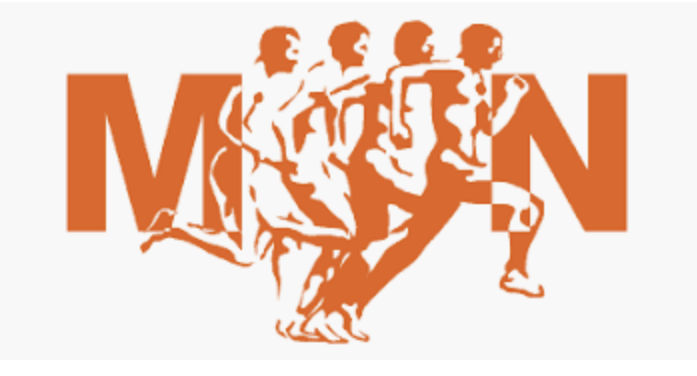 FORMULAIRE D’EXERCICE DES DROITS DES PERSONNES CONCERNEESCentre de Radiologie et d’Imagerie MAUSSINS-NOLLET*Droit non disponible dans certaines circonstances spécifiques (ex : lorsque la durée de conservation est requise par la loi applicable entre autres). Pour que votre demande soit prise en compte par IMM, veuillez joindre à ce formulaire une photocopie d'une pièce d'identité en cours de validité (carte d'identité, passeport) portant votre signature. Merci d'envoyer votre demande à l'adresse suivante: Délégué à la Protection des Données Personnelles Imagerie Médicale MAUSSINS-NOLLET67 rue de Romainville75019 ParisOu par email :  RGPD@maunol.frIMM s’efforcera de répondre à votre demande (à l'adresse indiquée ci-dessus) dans un délai maximum d'un mois après la réception de votre demande. En cas de demande complexe, IMM vous informera de l'extension de ce délai. Votre demandePrécisions et commentairesDemande d’informations et d’accès sur les données personnelles vous concernant : ☐​ Vous souhaitez avoir plus informations sur le(s) traitement (s) dont vos données personnelles font l’objet ☐​ Vous souhaitez avoir accès aux données personnelles vous concernant traitées par Maussins-NolletDemande de rectification de vos données personnelles: ☐ les données personnelles vous concernant et traitées par Maussins-Nollet sont inexactes ou obsolètes et vous souhaitez faire une demande de mise (s) à jour (changement de nom de famille, changement d’adresse, etc.) Demande d’effacement de vos données personnelles* :
☐​ Vous considérez que vos données personnelles ne sont plus nécessaires à Maussins-Nollet☐ Vous souhaitez retirer un consentement donné au traitement de vos données personnelles☐ ​Vous pensez que vos données personnelles ont été traitées de manière illicite Demande de limitation au traitement de vos données personnelles : ☐​Vous pensez que vos données ont été traitées de manière illiciteDemande d’opposition au traitement de vos données personnelles : ☐​ Vous pensez que vos données ont été traitées de manière illiciteVOTRE IDENTITEVeuillez compléter les informations ci-dessous pour permettre à IMM de qualifier et répondre à votre demande :Nom et prénom: Adresse email: